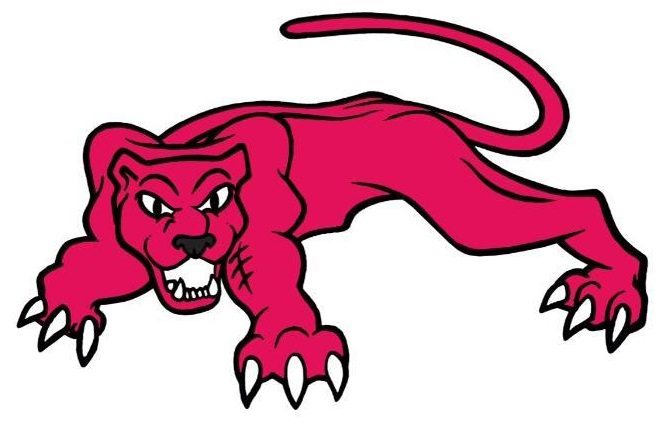 PANTHERS ELITE APPLICATION FORMChilds NameChilds Date of Birth and School YearParents Contact Number and EmailSchool child attendsTraining venue attending     Hawley                      Farnham                       WokingAny health issues that may affect child’s training (including allergies)Medication of any sort must be clearly labelled and available at all times.Second emergency contact detailsI give permission for Panthers Elite to use your child’s photo on their website                    YES                                           NOI give permission for emergency medical attention to be provided to my child if required                   YES                                            NOWhere did you hear about Panthers Elite?Any other informationI declare that all information given is correct Parents SignatureParents Name